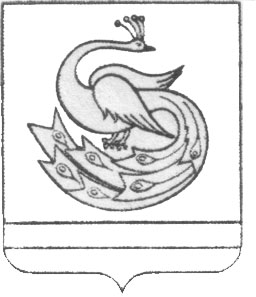 АДМИНИСТРАЦИЯ  ПЛАСТОВСКОГО МУНИЦИПАЛЬНОГО РАЙОНА                        П О С Т А Н О В Л Е Н И Е«_20_»____09____2021 г.                                                         №_1085О подготовке населения  Пластовскогомуниципального района в областигражданской обороны В соответствии с  Федеральным  законом  от  12.02.1998 года   № 28-ФЗ «О гражданской обороне», постановлением Правительства Российской Федерации от 02.11.2000 г. № 841 «Об утверждении Положения 
о подготовке населения в области гражданской обороны»,  Уставом Пластовского муниципального района, в целях организации подготовки различных групп населения на территории Пластовского муниципального района в области гражданской обороны, администрация Пластовского муниципального районаПОСТАНОВЛЯЕТ:Утвердить прилагаемое Положение о подготовке населения на территории Пластовского муниципального  района в области гражданской обороны.2. Рекомендовать главам сельских поселений Пластовского муниципального района, руководителям организаций, расположенных на территории Пластовского муниципального района, независимо от организационно - правовых форм и форм собственности, при организации подготовки населения в области гражданской обороны руководствоваться Положением, утвержденным настоящим постановлением.3. Отделу по делам  гражданской обороны, чрезвычайным ситуациям и ЕДДС администрации Пластовского муниципального района (Шамсутдинов Х.З.):1) осуществлять методическую помощь организациям Пластовского муниципального района, координацию и контроль за подготовкой населения  в области гражданской обороны;2) обеспечить пропаганду знаний в области гражданской обороны, в том числе с использованием местных средств массовой информации.4. Признать утратившим силу постановление администрации Пластовского муниципального района от 28 мая 2021 года № 605 «О подготовке населения Пластовского муниципального района в области гражданской обороны».	          5. Настоящее постановление  разместить на официальном сайте        администрации Пластовского муниципального района в сети «Интернет».          6. Организацию выполнения настоящего постановления возложить на первого заместителя главы Пластовского муниципального районаСырцева В.В. Глава Пластовского муниципального района                                                      А.Н. ПестряковУтвержденопостановлением администрации Пластовского муниципального района от «_20__» __09__ 2021 г. №1085Положение о подготовке населения Пластовского муниципального района в области гражданской обороны 
1. Настоящее Положение определяет основные цели, задачи и формы обязательной подготовки населения в области гражданской обороны (далее ГО), соответствующие функции администрации Пластовского муниципального района и организаций независимо от организационно-правовых форм и форм собственности (далее организации), расположенных на территории Пластовского муниципального района.2. Основные задачи подготовки населения Пластовского муниципального района в области ГО:а) изучение способов защиты от опасностей, возникающих при военных конфликтах или вследствие этих конфликтов, порядка действий по сигналам оповещения, приемов оказания первой помощи, правил пользования коллективными и индивидуальными средствами защиты, освоение практического применения полученных знаний;б) совершенствование навыков по организации и проведению мероприятий по ГО;в) выработка умений и навыков для проведения аварийно-спасательных и других неотложных работ;г) овладение личным составом нештатных аварийно-спасательных формирований, нештатных формирований по обеспечению выполнения мероприятий по ГО и спасательных служб (далее формирования и службы) приемами и способами действий по защите населения, материальных и культурных ценностей от опасностей, возникающих при военных конфликтах или вследствие этих конфликтов.3. Лица, подлежащие подготовке подразделяются на следующие группы:а) руководители органов местного самоуправления, руководители организаций;б) работники администрации Пластовского муниципального района, администраций сельских поселений  и организаций, включенные в состав структурных подразделений, уполномоченных на решение задач в области ГО, эвакуационных комиссий, а также комиссий по вопросам повышения устойчивости функционирования объектов экономики (далее работники ГО), преподаватели, а также преподаватели предмета «Основы безопасности жизнедеятельности» и дисциплины «Безопасность жизнедеятельности» организаций, осуществляющих образовательную деятельность по основным общеобразовательным программам (кроме образовательных программ дошкольного образования), образовательным программам среднего профессионального образования 
и образовательным программам высшего образования;в) личный состав формирований и служб;г) физические лица, вступившие в трудовые отношения с работодателем 
(далее - работающее население);д) обучающиеся организаций, осуществляющих образовательную деятельность по основным общеобразовательным программам (кроме образовательных программ дошкольного образования), образовательным программам среднего профессионального образования и образовательным программам высшего образования (далее - обучающиеся);е) физические лица, не состоящие в трудовых отношениях с работодателем (далее - неработающее население).4. Подготовка населения в области гражданской обороны осуществляется в рамках единой системы подготовки населения в области гражданской обороны по формам подготовки в области гражданской обороны (по группам лиц, подлежащих подготовке) согласно приложения к Положению о подготовке населения в области гражданской обороны, утвержденного постановлением Правительства Российской Федерации от 02 ноября 2000 года № 841.Подготовка является обязательной и проводится в организациях, осуществляющих образовательную деятельность по основным общеобразовательным программам (кроме образовательных программ дошкольного образования), образовательным программам среднего профессионального образования и образовательным программам высшего образования, в отделе «Учебно-методический центр» Областного государственного казенного учреждения «Центр гражданской обороны и защиты населения Челябинской области», в других организациях, осуществляющих образовательную деятельность по дополнительным профессиональным программам в области гражданской обороны, по месту работы, учебы и месту жительства граждан.Повышение квалификации или дополнительное профессиональное образование в области гражданской обороны должностных лиц органов местного самоуправления, возглавляющих местные администрации (исполнительно-распорядительные органы муниципальных образований) муниципальных образований, работников гражданской обороны, руководителей организаций, отнесенных в установленном порядке к категориям по гражданской обороне, а также организаций, продолжающих работу в военное время, проводится не реже одного раза в 5 лет, повышение квалификации преподавателей предмета «Основы безопасности жизнедеятельности» и дисциплины «Безопасность жизнедеятельности», организаций, осуществляющих образовательную деятельность, - не реже одного раза в 3 года. Для указанных категорий лиц, впервые назначенных на должность, повышение квалификации в области гражданской обороны проводится в течение первого года работы.Подготовка групп населения, указанных в подпунктах «а» - «г» пункта 3 настоящего Положения, в организациях, осуществляющих образовательную деятельность по дополнительным профессиональным программам в области гражданской обороны, в том числе в учебно-методическом центре, а также в организациях по месту работы граждан и на курсах гражданской обороны обучения в области гражданской обороны осуществляется по соответствующим программам, разрабатываемым на основе соответствующих примерных дополнительных профессиональных программ в области гражданской обороны, утверждаемых Министерством Российской Федерации по делам гражданской обороны, чрезвычайным ситуациям и ликвидации последствий стихийных бедствий.Обучение в области гражданской обороны лиц, обучающихся в организациях, осуществляющих образовательную деятельность по основным общеобразовательным программам (кроме образовательных программ дошкольного образования), образовательным программам среднего профессионального образования и образовательным программам высшего образования осуществляется в соответствии с федеральными государственными образовательными стандартами и с учетом соответствующих примерных основных образовательных программ.5. В целях организации и осуществления подготовки населения в области гражданской обороны:а) глава Пластовского муниципального района:организует подготовку населения муниципального образования к защите 
от опасностей, возникающих при военных конфликтах или вследствие этих конфликтов;осуществляет подготовку личного состава формирований и служб муниципального образования;проводит учения и тренировки по гражданской обороне;осуществляет организационно-методическое руководство и контроль за подготовкой работников, личного состава формирований и служб организаций, находящихся на территории Пластовского муниципального района;создает, оснащает учебно-консультационные пункты по гражданской обороне и организует их деятельность, либо обеспечивает дополнительное профессиональное образование соответствующих групп населения и оказание населению консультационных услуг в области гражданской обороны в других организациях;б) организации:разрабатывают с учетом особенностей деятельности организаций и на основе примерных программ, утвержденных Министерством Российской Федерации по делам гражданской обороны, чрезвычайным ситуациям и ликвидации последствий стихийных бедствий, программы курсового обучения личного состава формирований и служб организаций, а также работников организаций в области гражданской обороны;осуществляют курсовое обучение работников организаций в области гражданской обороны, а также личного состава формирований и служб, создаваемых в организации;создают и поддерживают в рабочем состоянии соответствующую учебно-материальную базу;разрабатывают программу проведения с работниками организации вводного инструктажа по гражданской обороне;организуют и проводят вводный инструктаж по гражданской обороне с вновь принятыми работниками организаций в течение первого месяца их работы;планируют и проводят учения и тренировки по гражданской обороне.6. Финансирование подготовки должностных лиц и работников гражданской обороны муниципального образования, неработающего населения осуществляется за счет средств бюджета муниципального образования.7. Финансирование подготовки работников организаций по гражданской обороне осуществляется за счет средств организаций.